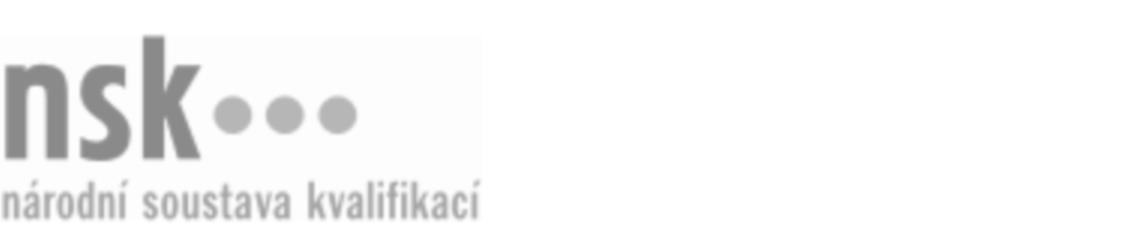 Kvalifikační standardKvalifikační standardKvalifikační standardKvalifikační standardKvalifikační standardKvalifikační standardKvalifikační standardKvalifikační standardMechanik/mechanička motocyklů – předprodejní a prodejní servis (kód: 23-144-H) Mechanik/mechanička motocyklů – předprodejní a prodejní servis (kód: 23-144-H) Mechanik/mechanička motocyklů – předprodejní a prodejní servis (kód: 23-144-H) Mechanik/mechanička motocyklů – předprodejní a prodejní servis (kód: 23-144-H) Mechanik/mechanička motocyklů – předprodejní a prodejní servis (kód: 23-144-H) Mechanik/mechanička motocyklů – předprodejní a prodejní servis (kód: 23-144-H) Mechanik/mechanička motocyklů – předprodejní a prodejní servis (kód: 23-144-H) Autorizující orgán:Ministerstvo průmyslu a obchoduMinisterstvo průmyslu a obchoduMinisterstvo průmyslu a obchoduMinisterstvo průmyslu a obchoduMinisterstvo průmyslu a obchoduMinisterstvo průmyslu a obchoduMinisterstvo průmyslu a obchoduMinisterstvo průmyslu a obchoduMinisterstvo průmyslu a obchoduMinisterstvo průmyslu a obchoduMinisterstvo průmyslu a obchoduMinisterstvo průmyslu a obchoduSkupina oborů:Strojírenství a strojírenská výroba (kód: 23)Strojírenství a strojírenská výroba (kód: 23)Strojírenství a strojírenská výroba (kód: 23)Strojírenství a strojírenská výroba (kód: 23)Strojírenství a strojírenská výroba (kód: 23)Strojírenství a strojírenská výroba (kód: 23)Týká se povolání:Mechanik motocyklůMechanik motocyklůMechanik motocyklůMechanik motocyklůMechanik motocyklůMechanik motocyklůMechanik motocyklůMechanik motocyklůMechanik motocyklůMechanik motocyklůMechanik motocyklůMechanik motocyklůKvalifikační úroveň NSK - EQF:333333Odborná způsobilostOdborná způsobilostOdborná způsobilostOdborná způsobilostOdborná způsobilostOdborná způsobilostOdborná způsobilostNázevNázevNázevNázevNázevÚroveňÚroveňDodržování zásad BOZP a PO, ochrany zdraví a životního prostředíDodržování zásad BOZP a PO, ochrany zdraví a životního prostředíDodržování zásad BOZP a PO, ochrany zdraví a životního prostředíDodržování zásad BOZP a PO, ochrany zdraví a životního prostředíDodržování zásad BOZP a PO, ochrany zdraví a životního prostředí33Orientace v technické dokumentaci motocyklůOrientace v technické dokumentaci motocyklůOrientace v technické dokumentaci motocyklůOrientace v technické dokumentaci motocyklůOrientace v technické dokumentaci motocyklů33Měření základních elektrotechnických a elektronických součástí motocyklůMěření základních elektrotechnických a elektronických součástí motocyklůMěření základních elektrotechnických a elektronických součástí motocyklůMěření základních elektrotechnických a elektronických součástí motocyklůMěření základních elektrotechnických a elektronických součástí motocyklů33Orientace v právních aspektech provozu motocyklů na pozemních komunikacíchOrientace v právních aspektech provozu motocyklů na pozemních komunikacíchOrientace v právních aspektech provozu motocyklů na pozemních komunikacíchOrientace v právních aspektech provozu motocyklů na pozemních komunikacíchOrientace v právních aspektech provozu motocyklů na pozemních komunikacích33Orientace v druzích a rozsahu pravidelných servisních prohlídek motocyklůOrientace v druzích a rozsahu pravidelných servisních prohlídek motocyklůOrientace v druzích a rozsahu pravidelných servisních prohlídek motocyklůOrientace v druzích a rozsahu pravidelných servisních prohlídek motocyklůOrientace v druzích a rozsahu pravidelných servisních prohlídek motocyklů33Provádění pravidelných servisních prohlídek motocyklůProvádění pravidelných servisních prohlídek motocyklůProvádění pravidelných servisních prohlídek motocyklůProvádění pravidelných servisních prohlídek motocyklůProvádění pravidelných servisních prohlídek motocyklů33Sestavení nového motocyklu a příprava k prodejiSestavení nového motocyklu a příprava k prodejiSestavení nového motocyklu a příprava k prodejiSestavení nového motocyklu a příprava k prodejiSestavení nového motocyklu a příprava k prodeji33Ošetřování motocyklů, ruční a mechanizované čištěníOšetřování motocyklů, ruční a mechanizované čištěníOšetřování motocyklů, ruční a mechanizované čištěníOšetřování motocyklů, ruční a mechanizované čištěníOšetřování motocyklů, ruční a mechanizované čištění33Mechanik/mechanička motocyklů – předprodejní a prodejní servis,  29.03.2024 2:20:01Mechanik/mechanička motocyklů – předprodejní a prodejní servis,  29.03.2024 2:20:01Mechanik/mechanička motocyklů – předprodejní a prodejní servis,  29.03.2024 2:20:01Mechanik/mechanička motocyklů – předprodejní a prodejní servis,  29.03.2024 2:20:01Strana 1 z 2Strana 1 z 2Kvalifikační standardKvalifikační standardKvalifikační standardKvalifikační standardKvalifikační standardKvalifikační standardKvalifikační standardKvalifikační standardPlatnost standarduPlatnost standarduPlatnost standarduPlatnost standarduPlatnost standarduPlatnost standarduPlatnost standarduStandard je platný od: 21.10.2022Standard je platný od: 21.10.2022Standard je platný od: 21.10.2022Standard je platný od: 21.10.2022Standard je platný od: 21.10.2022Standard je platný od: 21.10.2022Standard je platný od: 21.10.2022Mechanik/mechanička motocyklů – předprodejní a prodejní servis,  29.03.2024 2:20:01Mechanik/mechanička motocyklů – předprodejní a prodejní servis,  29.03.2024 2:20:01Mechanik/mechanička motocyklů – předprodejní a prodejní servis,  29.03.2024 2:20:01Mechanik/mechanička motocyklů – předprodejní a prodejní servis,  29.03.2024 2:20:01Strana 2 z 2Strana 2 z 2